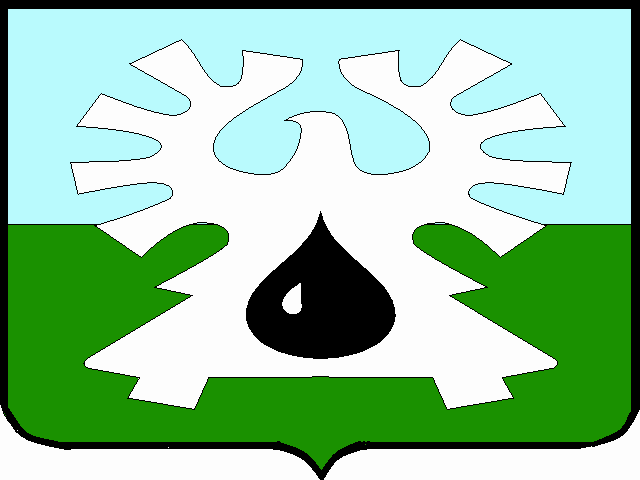 МУНИЦИПАЛЬНОЕ ОБРАЗОВАНИЕ ГОРОД УРАЙХанты-Мансийский автономный округ - ЮграАДМИНИСТРАЦИЯ ГОРОДА УРАЙПОСТАНОВЛЕНИЕот                                                                                                                      № О внесении изменений в муниципальную программу«Создание условий для эффективного и ответственногоуправления муниципальными финансами, повышенияустойчивости местного бюджета городского округа город Урай.Управление муниципальными финансами в городском округе город Урай» на период до 2020 годаНа основании Федерального закона от 06.10.2003 №131-ФЗ «Об общих принципах организации местного самоуправления в Российской Федерации», в соответствии со статьей 179 Бюджетного кодекса Российской Федерации, постановлением администрации города Урай от 25.06.2019 №1524 «О муниципальных программах муниципального образования городской округ город Урай»: 	  1. Внести изменения в муниципальную программу «Создание условий для эффективного и ответственного управления муниципальными финансами, повышения устойчивости местного бюджета городского округа город Урай. Управление муниципальными финансами в городском округе город Урай» на период до 2020 года, утвержденную постановлением администрации города Урай от 25.11.2011 №3476,  согласно приложению.	2. Опубликовать постановление в газете «Знамя» и разместить на официальном сайте органов местного самоуправления города Урай в информационно-телекоммуникационной сети  «Интернет».3. Контроль за выполнением постановления возложить на заместителя главы города Урай С.П.Новосёлову.Глава города Урай                                                                                                      Т.Р.ЗакирзяновПриложение к постановлениюадминистрации города Урайот _____________ № ______Изменения в муниципальную программу «Создание условий для эффективного и ответственного управления муниципальными финансами, повышения устойчивости местного бюджета городского округа город Урай. Управление муниципальными финансами в городском округе город Урай» на период до 2020 года (далее – муниципальная программа)В паспорте муниципальной программы строку 11  изложить в следующей редакции: «».2. В таблице 2: 2.1. Строки 1.1-1.3, «Итого по подпрограмме I:» изложить в следующей редакции: « ».3. В приложении 3 к муниципальной программе:3.1. В строках 1-2 число «273 923,9» заменить числом «272 823,3»;3.2. В строках 3-5 число «318,6» заменить числом «335,7».11.Параметры финансового обеспечения  муниципальной программы1. Источник финансового обеспечения муниципальной программы - бюджет муниципального образования городской округ город Урай.2. Для реализации муниципальной программы необходимо:1) на 2011 год – 0,0 тыс. рублей;2) на 2012 год – 0,0 тыс. рублей;3) на 2013 год – 0,0 тыс. рублей;4) на 2014 год – 31 088,5 тыс. рублей;5) на 2015 год – 32 036,4 тыс. рублей;6) на 2016 год – 32 332,0 тыс. рублей;7) на 2017 год – 34 631,8 тыс. рублей;8) на 2018 год – 34 241,2 тыс. рублей;9) на 2019 год – 35 499,3 тыс. рублей;10) на 2020 год – 73 329,8 тыс. рублей.1.1Организация планирования, исполнения бюджета городского округа и формирование отчетности об исполнении бюджета городского округа (1,2)Организация планирования, исполнения бюджета городского округа и формирование отчетности об исполнении бюджета городского округа (1,2)Комитет по финансам / главные распорядители бюджетных средств, органы администрации города Урай, осуществляющие от имени администрации города Урай часть функций и полномочий учредителя муниципальных учреждений города, главные администраторы доходов бюджетаКомитет по финансам / главные распорядители бюджетных средств, органы администрации города Урай, осуществляющие от имени администрации города Урай часть функций и полномочий учредителя муниципальных учреждений города, главные администраторы доходов бюджетавсего8 277,20,00,00,00,00,010,61 770,82 232,42 306,71 956,71.1Организация планирования, исполнения бюджета городского округа и формирование отчетности об исполнении бюджета городского округа (1,2)Организация планирования, исполнения бюджета городского округа и формирование отчетности об исполнении бюджета городского округа (1,2)Комитет по финансам / главные распорядители бюджетных средств, органы администрации города Урай, осуществляющие от имени администрации города Урай часть функций и полномочий учредителя муниципальных учреждений города, главные администраторы доходов бюджетаКомитет по финансам / главные распорядители бюджетных средств, органы администрации города Урай, осуществляющие от имени администрации города Урай часть функций и полномочий учредителя муниципальных учреждений города, главные администраторы доходов бюджетафедеральный бюджет 0,00,00,00,00,00,00,00,00,00,00,01.1Организация планирования, исполнения бюджета городского округа и формирование отчетности об исполнении бюджета городского округа (1,2)Организация планирования, исполнения бюджета городского округа и формирование отчетности об исполнении бюджета городского округа (1,2)Комитет по финансам / главные распорядители бюджетных средств, органы администрации города Урай, осуществляющие от имени администрации города Урай часть функций и полномочий учредителя муниципальных учреждений города, главные администраторы доходов бюджетаКомитет по финансам / главные распорядители бюджетных средств, органы администрации города Урай, осуществляющие от имени администрации города Урай часть функций и полномочий учредителя муниципальных учреждений города, главные администраторы доходов бюджетабюджет Ханты-Мансийского автономного округа - Югры0,00,00,00,00,00,00,00,00,00,00,01.1Организация планирования, исполнения бюджета городского округа и формирование отчетности об исполнении бюджета городского округа (1,2)Организация планирования, исполнения бюджета городского округа и формирование отчетности об исполнении бюджета городского округа (1,2)Комитет по финансам / главные распорядители бюджетных средств, органы администрации города Урай, осуществляющие от имени администрации города Урай часть функций и полномочий учредителя муниципальных учреждений города, главные администраторы доходов бюджетаКомитет по финансам / главные распорядители бюджетных средств, органы администрации города Урай, осуществляющие от имени администрации города Урай часть функций и полномочий учредителя муниципальных учреждений города, главные администраторы доходов бюджетаместный бюджет8 277,20,00,00,00,00,010,61 770,82 232,42 306,71 956,71.1Организация планирования, исполнения бюджета городского округа и формирование отчетности об исполнении бюджета городского округа (1,2)Организация планирования, исполнения бюджета городского округа и формирование отчетности об исполнении бюджета городского округа (1,2)Комитет по финансам / главные распорядители бюджетных средств, органы администрации города Урай, осуществляющие от имени администрации города Урай часть функций и полномочий учредителя муниципальных учреждений города, главные администраторы доходов бюджетаКомитет по финансам / главные распорядители бюджетных средств, органы администрации города Урай, осуществляющие от имени администрации города Урай часть функций и полномочий учредителя муниципальных учреждений города, главные администраторы доходов бюджетаиные источники финансирования 0,00,00,00,00,00,00,00,00,00,00,01.2Соблюдение норм Бюджетного кодекса Российской Федерации (статьи 81, 111, 184.1) (1)Соблюдение норм Бюджетного кодекса Российской Федерации (статьи 81, 111, 184.1) (1)Комитет по финансамКомитет по финансамвсего48 994,60,00,00,01 123,21 294,0193,71 347,31 135,13 112,040 789,31.2Соблюдение норм Бюджетного кодекса Российской Федерации (статьи 81, 111, 184.1) (1)Соблюдение норм Бюджетного кодекса Российской Федерации (статьи 81, 111, 184.1) (1)Комитет по финансамКомитет по финансамфедеральный бюджет 0,00,00,00,00,00,00,00,00,00,00,01.2Соблюдение норм Бюджетного кодекса Российской Федерации (статьи 81, 111, 184.1) (1)Соблюдение норм Бюджетного кодекса Российской Федерации (статьи 81, 111, 184.1) (1)Комитет по финансамКомитет по финансамбюджет Ханты-Мансийского автономного округа - Югры0,00,00,00,00,00,00,00,00,00,00,01.2Соблюдение норм Бюджетного кодекса Российской Федерации (статьи 81, 111, 184.1) (1)Соблюдение норм Бюджетного кодекса Российской Федерации (статьи 81, 111, 184.1) (1)Комитет по финансамКомитет по финансамместный бюджет48 994,60,00,00,01 123,21 294,0193,71 347,31 135,13 112,040 789,31.2Соблюдение норм Бюджетного кодекса Российской Федерации (статьи 81, 111, 184.1) (1)Соблюдение норм Бюджетного кодекса Российской Федерации (статьи 81, 111, 184.1) (1)Комитет по финансамКомитет по финансаминые источники финансирования 0,00,00,00,00,00,00,00,00,00,00,01.3Обеспечение деятельности Комитета по финансам администрации города Урай (2)Обеспечение деятельности Комитета по финансам администрации города Урай (2)Комитет по финансамКомитет по финансамвсего215 551,50,00,00,029 965,330 742,432 077,731 458,130 792,329 997,730 518,01.3Обеспечение деятельности Комитета по финансам администрации города Урай (2)Обеспечение деятельности Комитета по финансам администрации города Урай (2)Комитет по финансамКомитет по финансамфедеральный бюджет 0,00,00,00,00,00,00,00,00,00,00,01.3Обеспечение деятельности Комитета по финансам администрации города Урай (2)Обеспечение деятельности Комитета по финансам администрации города Урай (2)Комитет по финансамКомитет по финансамбюджет Ханты-Мансийского автономного округа - Югры0,00,00,00,00,00,00,00,00,00,00,01.3Обеспечение деятельности Комитета по финансам администрации города Урай (2)Обеспечение деятельности Комитета по финансам администрации города Урай (2)Комитет по финансамКомитет по финансамместный бюджет215 551,50,00,00,029 965,330 742,432 077,731 458,130 792,329 997,730 518,01.3Обеспечение деятельности Комитета по финансам администрации города Урай (2)Обеспечение деятельности Комитета по финансам администрации города Урай (2)Комитет по финансамКомитет по финансаминые источники финансирования 0,00,00,00,00,00,00,00,00,00,00,0Итого по подпрограмме I:Итого по подпрограмме I:Итого по подпрограмме I:всего272 823,30,00,00,031 088,532 036,432 282,034 576,234 159,835 416,473 264,0Итого по подпрограмме I:Итого по подпрограмме I:Итого по подпрограмме I:федеральный бюджет 0,00,00,00,00,00,00,00,00,00,00,0Итого по подпрограмме I:Итого по подпрограмме I:Итого по подпрограмме I:бюджет Ханты-Мансийского автономного округа - Югры0,00,00,00,00,00,00,00,00,00,00,0Итого по подпрограмме I:Итого по подпрограмме I:Итого по подпрограмме I:местный бюджет272 823,30,00,00,031 088,532 036,432 282,034 576,234 159,835 416,473 264,0Итого по подпрограмме I:Итого по подпрограмме I:Итого по подпрограмме I:иные источники финансирования 0,00,00,00,00,00,00,00,00,00,00,0».2.2. Строки 2.1, «Итого по подпрограмме II:», «Всего по муниципальной программе:» изложить в следующей редакции: «».2.2. Строки 2.1, «Итого по подпрограмме II:», «Всего по муниципальной программе:» изложить в следующей редакции: «».2.2. Строки 2.1, «Итого по подпрограмме II:», «Всего по муниципальной программе:» изложить в следующей редакции: «».2.2. Строки 2.1, «Итого по подпрограмме II:», «Всего по муниципальной программе:» изложить в следующей редакции: «».2.2. Строки 2.1, «Итого по подпрограмме II:», «Всего по муниципальной программе:» изложить в следующей редакции: «».2.2. Строки 2.1, «Итого по подпрограмме II:», «Всего по муниципальной программе:» изложить в следующей редакции: «».2.2. Строки 2.1, «Итого по подпрограмме II:», «Всего по муниципальной программе:» изложить в следующей редакции: «».2.2. Строки 2.1, «Итого по подпрограмме II:», «Всего по муниципальной программе:» изложить в следующей редакции: «».2.2. Строки 2.1, «Итого по подпрограмме II:», «Всего по муниципальной программе:» изложить в следующей редакции: «».2.2. Строки 2.1, «Итого по подпрограмме II:», «Всего по муниципальной программе:» изложить в следующей редакции: «».2.2. Строки 2.1, «Итого по подпрограмме II:», «Всего по муниципальной программе:» изложить в следующей редакции: «».2.2. Строки 2.1, «Итого по подпрограмме II:», «Всего по муниципальной программе:» изложить в следующей редакции: «».2.2. Строки 2.1, «Итого по подпрограмме II:», «Всего по муниципальной программе:» изложить в следующей редакции: «».2.2. Строки 2.1, «Итого по подпрограмме II:», «Всего по муниципальной программе:» изложить в следующей редакции: «».2.2. Строки 2.1, «Итого по подпрограмме II:», «Всего по муниципальной программе:» изложить в следующей редакции: «».2.2. Строки 2.1, «Итого по подпрограмме II:», «Всего по муниципальной программе:» изложить в следующей редакции: «».2.2. Строки 2.1, «Итого по подпрограмме II:», «Всего по муниципальной программе:» изложить в следующей редакции: «2.12.1Реализация мер, направленных на повышение эффективности использования бюджетных средств и увеличения налоговых и неналоговых доходов (3,4,5)Реализация мер, направленных на повышение эффективности использования бюджетных средств и увеличения налоговых и неналоговых доходов (3,4,5)Комитет по финансам / главные распорядители бюджетных средств, органы администрации города Урай, осуществляющие от имени администрации города Урай часть функций и полномочий учредителя муниципальных учреждений города, главные администраторы доходов бюджета, органы администрации города Урайвсего335,70,00,00,00,00,050,055,681,482,965,82.12.1Реализация мер, направленных на повышение эффективности использования бюджетных средств и увеличения налоговых и неналоговых доходов (3,4,5)Реализация мер, направленных на повышение эффективности использования бюджетных средств и увеличения налоговых и неналоговых доходов (3,4,5)Комитет по финансам / главные распорядители бюджетных средств, органы администрации города Урай, осуществляющие от имени администрации города Урай часть функций и полномочий учредителя муниципальных учреждений города, главные администраторы доходов бюджета, органы администрации города Урайфедеральный бюджет 0,00,00,00,00,00,00,00,00,00,00,02.12.1Реализация мер, направленных на повышение эффективности использования бюджетных средств и увеличения налоговых и неналоговых доходов (3,4,5)Реализация мер, направленных на повышение эффективности использования бюджетных средств и увеличения налоговых и неналоговых доходов (3,4,5)Комитет по финансам / главные распорядители бюджетных средств, органы администрации города Урай, осуществляющие от имени администрации города Урай часть функций и полномочий учредителя муниципальных учреждений города, главные администраторы доходов бюджета, органы администрации города Урайбюджет Ханты-Мансийского автономного округа - Югры0,00,00,00,00,00,00,00,00,00,00,02.12.1Реализация мер, направленных на повышение эффективности использования бюджетных средств и увеличения налоговых и неналоговых доходов (3,4,5)Реализация мер, направленных на повышение эффективности использования бюджетных средств и увеличения налоговых и неналоговых доходов (3,4,5)Комитет по финансам / главные распорядители бюджетных средств, органы администрации города Урай, осуществляющие от имени администрации города Урай часть функций и полномочий учредителя муниципальных учреждений города, главные администраторы доходов бюджета, органы администрации города Урайместный бюджет335,70,00,00,00,00,050,055,681,482,965,82.12.1Реализация мер, направленных на повышение эффективности использования бюджетных средств и увеличения налоговых и неналоговых доходов (3,4,5)Реализация мер, направленных на повышение эффективности использования бюджетных средств и увеличения налоговых и неналоговых доходов (3,4,5)Комитет по финансам / главные распорядители бюджетных средств, органы администрации города Урай, осуществляющие от имени администрации города Урай часть функций и полномочий учредителя муниципальных учреждений города, главные администраторы доходов бюджета, органы администрации города Урайиные источники финансирования 0,00,00,00,00,00,00,00,00,00,00,0Итого по подпрограмме II:Итого по подпрограмме II:Итого по подпрограмме II:Итого по подпрограмме II:всего335,70,00,00,00,00,050,055,681,482,965,8Итого по подпрограмме II:Итого по подпрограмме II:Итого по подпрограмме II:Итого по подпрограмме II:федеральный бюджет 0,00,00,00,00,00,00,00,00,00,00,0Итого по подпрограмме II:Итого по подпрограмме II:Итого по подпрограмме II:Итого по подпрограмме II:бюджет Ханты-Мансийского автономного округа - Югры0,00,00,00,00,00,00,00,00,00,00,0Итого по подпрограмме II:Итого по подпрограмме II:Итого по подпрограмме II:Итого по подпрограмме II:местный бюджет335,70,00,00,00,00,050,055,681,482,965,8Итого по подпрограмме II:Итого по подпрограмме II:Итого по подпрограмме II:Итого по подпрограмме II:иные источники финансирования 0,00,00,00,00,00,00,00,00,00,00,0Всего по муниципальной программе:Всего по муниципальной программе:Всего по муниципальной программе:Всего по муниципальной программе:всего273 159,00,00,00,031 088,532 036,432 332,034 631,834 241,235 499,373 329,8Всего по муниципальной программе:Всего по муниципальной программе:Всего по муниципальной программе:Всего по муниципальной программе:федеральный бюджет 0,00,00,00,00,00,00,00,00,00,00,0Всего по муниципальной программе:Всего по муниципальной программе:Всего по муниципальной программе:Всего по муниципальной программе:бюджет Ханты-Мансийского автономного округа - Югры0,00,00,00,00,00,00,00,00,00,00,0Всего по муниципальной программе:Всего по муниципальной программе:Всего по муниципальной программе:Всего по муниципальной программе:местный бюджет273 159,00,00,00,031 088,532 036,432 332,034 631,834 241,235 499,373 329,8Всего по муниципальной программе:Всего по муниципальной программе:Всего по муниципальной программе:Всего по муниципальной программе:иные источники финансирования 0,00,00,00,00,00,00,00,00,00,00,0»;2.3. Строки «Прочие расходы», «Ответственный исполнитель – Комитет по финансам администрации города Урай» изложить в следующей редакции: «»;2.3. Строки «Прочие расходы», «Ответственный исполнитель – Комитет по финансам администрации города Урай» изложить в следующей редакции: «»;2.3. Строки «Прочие расходы», «Ответственный исполнитель – Комитет по финансам администрации города Урай» изложить в следующей редакции: «»;2.3. Строки «Прочие расходы», «Ответственный исполнитель – Комитет по финансам администрации города Урай» изложить в следующей редакции: «»;2.3. Строки «Прочие расходы», «Ответственный исполнитель – Комитет по финансам администрации города Урай» изложить в следующей редакции: «»;2.3. Строки «Прочие расходы», «Ответственный исполнитель – Комитет по финансам администрации города Урай» изложить в следующей редакции: «»;2.3. Строки «Прочие расходы», «Ответственный исполнитель – Комитет по финансам администрации города Урай» изложить в следующей редакции: «»;2.3. Строки «Прочие расходы», «Ответственный исполнитель – Комитет по финансам администрации города Урай» изложить в следующей редакции: «»;2.3. Строки «Прочие расходы», «Ответственный исполнитель – Комитет по финансам администрации города Урай» изложить в следующей редакции: «»;2.3. Строки «Прочие расходы», «Ответственный исполнитель – Комитет по финансам администрации города Урай» изложить в следующей редакции: «»;2.3. Строки «Прочие расходы», «Ответственный исполнитель – Комитет по финансам администрации города Урай» изложить в следующей редакции: «»;2.3. Строки «Прочие расходы», «Ответственный исполнитель – Комитет по финансам администрации города Урай» изложить в следующей редакции: «»;2.3. Строки «Прочие расходы», «Ответственный исполнитель – Комитет по финансам администрации города Урай» изложить в следующей редакции: «»;2.3. Строки «Прочие расходы», «Ответственный исполнитель – Комитет по финансам администрации города Урай» изложить в следующей редакции: «»;2.3. Строки «Прочие расходы», «Ответственный исполнитель – Комитет по финансам администрации города Урай» изложить в следующей редакции: «»;2.3. Строки «Прочие расходы», «Ответственный исполнитель – Комитет по финансам администрации города Урай» изложить в следующей редакции: «»;2.3. Строки «Прочие расходы», «Ответственный исполнитель – Комитет по финансам администрации города Урай» изложить в следующей редакции: «Прочие расходыПрочие расходыПрочие расходыПрочие расходывсего273 159,00,00,00,031 088,532 036,432 332,034 631,834 241,235 499,373 329,8Прочие расходыПрочие расходыПрочие расходыПрочие расходыфедеральный бюджет 0,00,00,00,00,00,00,00,00,00,00,0Прочие расходыПрочие расходыПрочие расходыПрочие расходыбюджет Ханты-Мансийского автономного округа - Югры0,00,00,00,00,00,00,00,00,00,00,0Прочие расходыПрочие расходыПрочие расходыПрочие расходыместный бюджет273 159,00,00,00,031 088,532 036,432 332,034 631,834 241,235 499,373 329,8Прочие расходыПрочие расходыПрочие расходыПрочие расходыиные источники финансирования 0,00,00,00,00,00,00,00,00,00,00,0В том числе:В том числе:В том числе:В том числе:В том числе:В том числе:В том числе:В том числе:В том числе:В том числе:В том числе:В том числе:В том числе:В том числе:В том числе:В том числе:В том числе:Ответственный исполнитель – Комитет по финансам администрации города УрайОтветственный исполнитель – Комитет по финансам администрации города УрайОтветственный исполнитель – Комитет по финансам администрации города УрайОтветственный исполнитель – Комитет по финансам администрации города УрайОтветственный исполнитель – Комитет по финансам администрации города Урайвсего239 771,50,00,00,031 088,532 036,432 332,034 631,834 241,235 499,339 942,3Ответственный исполнитель – Комитет по финансам администрации города УрайОтветственный исполнитель – Комитет по финансам администрации города УрайОтветственный исполнитель – Комитет по финансам администрации города УрайОтветственный исполнитель – Комитет по финансам администрации города УрайОтветственный исполнитель – Комитет по финансам администрации города Урайфедеральный бюджет 0,00,00,00,00,00,00,00,00,00,00,0Ответственный исполнитель – Комитет по финансам администрации города УрайОтветственный исполнитель – Комитет по финансам администрации города УрайОтветственный исполнитель – Комитет по финансам администрации города УрайОтветственный исполнитель – Комитет по финансам администрации города УрайОтветственный исполнитель – Комитет по финансам администрации города Урайбюджет Ханты-Мансийского автономного округа - Югры0,00,00,00,00,00,00,00,00,00,00,0Ответственный исполнитель – Комитет по финансам администрации города УрайОтветственный исполнитель – Комитет по финансам администрации города УрайОтветственный исполнитель – Комитет по финансам администрации города УрайОтветственный исполнитель – Комитет по финансам администрации города УрайОтветственный исполнитель – Комитет по финансам администрации города Урайместный бюджет239 771,50,00,00,031 088,532 036,432 332,034 631,834 241,235 499,339 942,3Ответственный исполнитель – Комитет по финансам администрации города УрайОтветственный исполнитель – Комитет по финансам администрации города УрайОтветственный исполнитель – Комитет по финансам администрации города УрайОтветственный исполнитель – Комитет по финансам администрации города УрайОтветственный исполнитель – Комитет по финансам администрации города Урайиные источники финансирования 0,00,00,00,00,00,00,00,00,00,00,0